											2015-06-08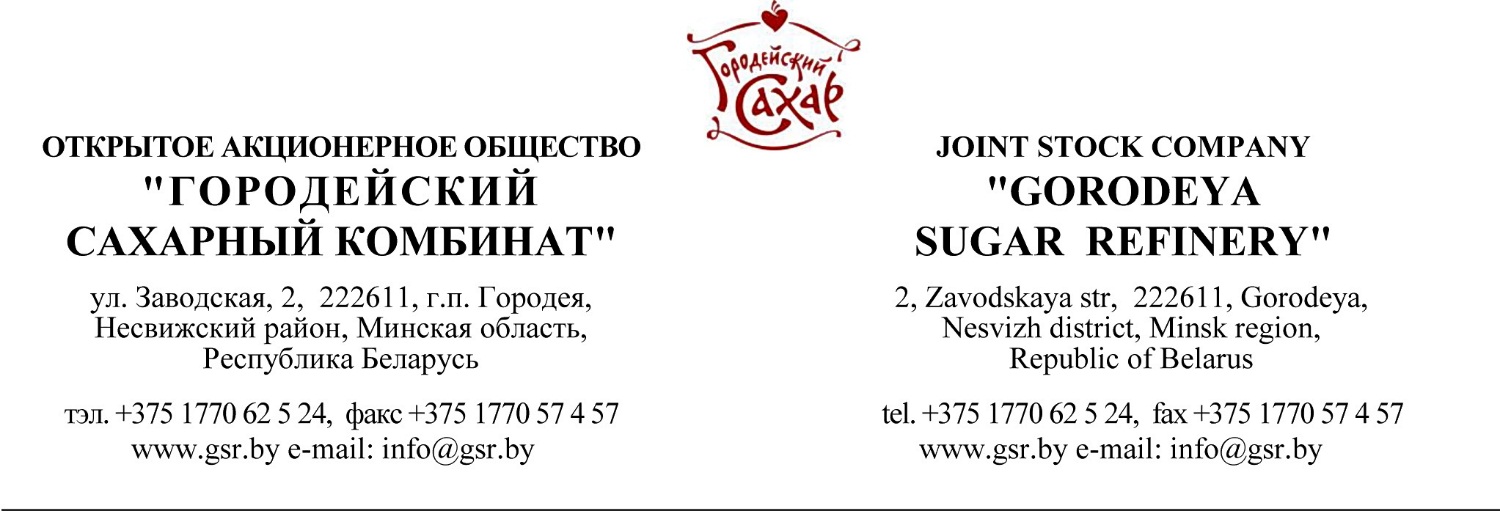 								Commercial OfferDear Sirs, The JSC “Gorodeya Sugar Refinery” is an up-to date production facility equipped with everything necessary for output of a wide range of quality products. Our company is already 55 years is one of the leading sugar producers in the .We can offer:_____________________________________________________________________________________Indicators of sugar, according to the test report №357 from 03.09.15 issued by RUE Slutsk Center for Standardization, Metrology and Certification, Department of tests of food and agricultural products to meet the requirements of the State Standard 21-94. White sugar. Technical conditions.Organoleptic characteristics:Taste and smell: sweet, without foreign tastes and odors in dry sugar, and in its aqueous solution.Flowability: bulkColor: white, cleanPurity solution: a solution of sugar transparent without insoluble residue, mechanical and other impurities_____________________________________________________________________________________Terms of delivery: DAP Any Belarus border. Minimal order – for 1 truck (20 t assortment) or 1 rail car.Terms of Payment: 100%  prepayment.For all additional questions you can contact by phone:+375 (0) 1770 62445, +375 (0) 33 333 47 35 – Igor Moisenyaor contact with e-mail: i.moisenya@gsr.byWith hope of cooperation,Commercial director							A. BatskelFinaeva Catherine+375 (0)33 333 47 34HS code/bar code identification of goodsProduct Name Packing Transport packing/ Number of consumer packages in transport package/ bar codeProduct weight in consumer packaging, kg Price per ton, USD1701991009 or  1701991001/4810272000037Granulated sugarГОСТ 21-94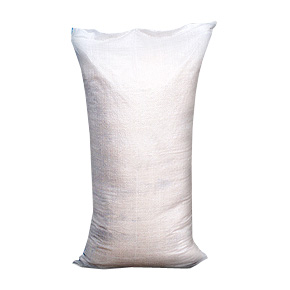 PP bag with PE insert25,506201701991009 or  1701991001/Granulated sugar ГОСТ 21-94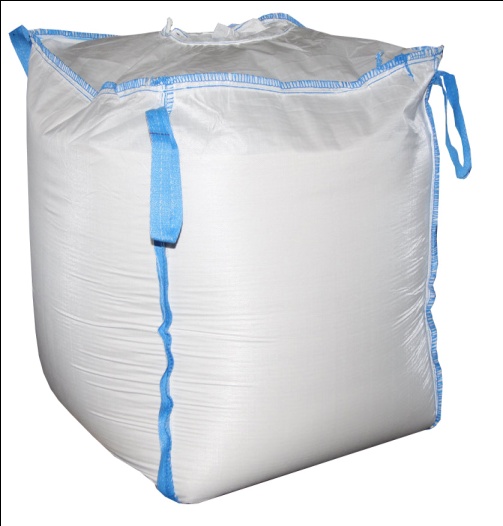 PP big-bagTill 960 kg6101701991009 or  1701991001/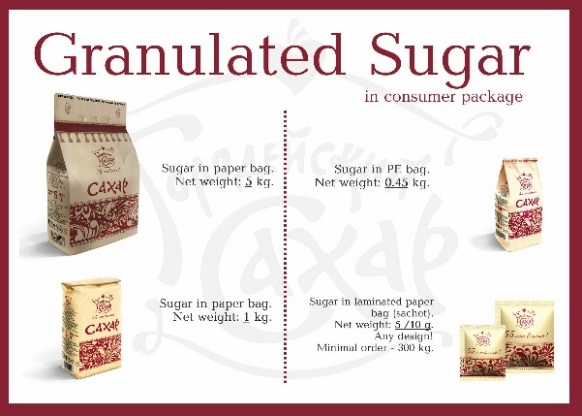 Granulated Sugar in consumer packagePaper bag5 kg, 1 kg, 450 g, 10 g, 5 g6701701991009 or  1701991001/Pressed sugar in cubes or shaped as card suits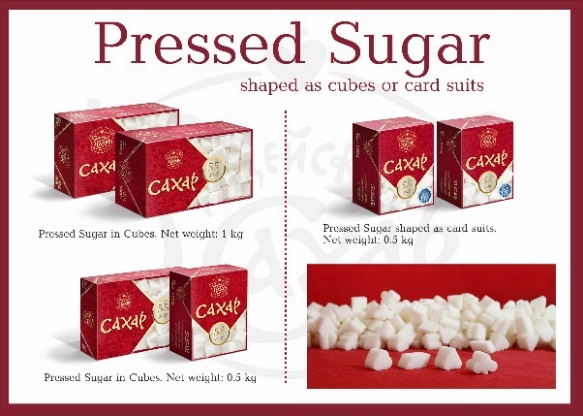 Cardboard boxCorrugated paper  box/12 boxes/6 boxes500 g/1000 g7001701999009 or 1701999001/Pressed sugar with additives: Cinnamon, Lemon, Wild Berries, Raspberry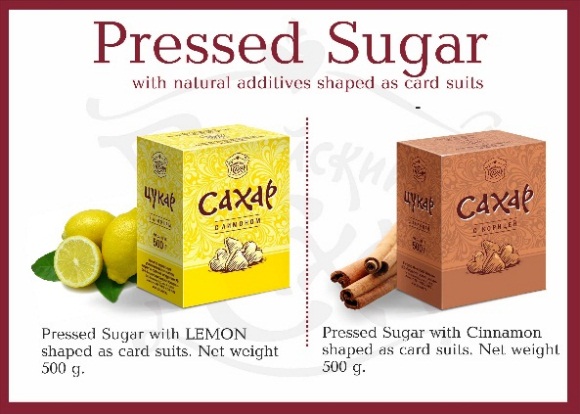 Cardboard boxCorrugated paper  box/12 boxes500 g730-800Physical and chemical indicators of sugar:Moisture contentthe mass fraction of sucrose (on dry substance,%)Mass fraction of reducing substance (in terms of dry matter,%)Ash content (based on dry matter,%)color optical density units, IСUMSAmass fraction of iron impurities,%mass fraction of sulfur dioxide in mg / kgmicrobiological parameters:number of mesophilic aerobic and facultative anaerobic microorganisms, CFU in 1 gfungi, CFU in 1 gyeast CFU per 1 gcoliform bacteria (coliforms) in 1gpathogenic microorganisms, including bacteria of the genus Salmonella, 25 gheavy metals and arsenic mg / kg:leadcadmiumcopperzincarsenicmercury0,0399,900,020,02422not detectednot detected5*101Less 1*101Less 1*101not detectednot detected0.060.0100.330.35Less 0.025Less 0.005